Veuillez nous retourner le présent formulaire par courriel à : sgendron@loisir.qc.ca au plus tard le vendredi 25 septembre 2020, à 16 h.Pour informations : Mme Stéphanie Gendron, Répondante Kino-QuébecLoisir et Sport MontérégieTél. : 450 773-9802 / 800-387-7979 poste 210 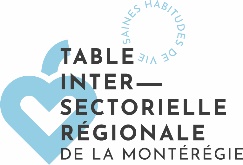 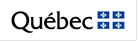 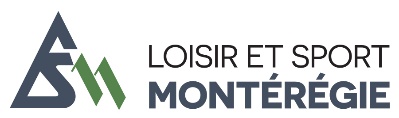 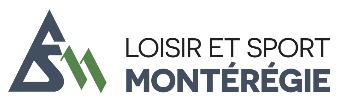 INFORMATIONS SUR LE DEMANDEURINFORMATIONS SUR LE DEMANDEURINFORMATIONS SUR LE DEMANDEURINFORMATIONS SUR LE DEMANDEURNom de l’organisation : Responsable de la demande:Adresse postale :      Adresse postale :      Ville :      Code postal :      Courriel :      Courriel :      Courriel :      Tél. :      Si l’aide est accordée, s.v.p. faire le chèque à l’ordre de :       Si l’aide est accordée, s.v.p. faire le chèque à l’ordre de :       Si l’aide est accordée, s.v.p. faire le chèque à l’ordre de :       Si l’aide est accordée, s.v.p. faire le chèque à l’ordre de :       CRITÈRES D’ANALYSE Faites ressortir de quelle façon votre projet répond aux objectifs.Description de votre projet  (En plus du formulaire présent, s.v.p. bien vouloir joindre toute estimation, soumission, lettre d’appui, tout croquis ou autre document pertinent à l’analyse de votre projet, lors de l’envoi par courriel) : Clientèle visée :      Objectifs du projet  :      Étapes et échéancier :      PERTINENCEDémontrez en quoi votre projet s’inspire des meilleures pratiques dans son domaine : Démontrez en quoi votre projet répond :Aux priorités du projet éducatif de l’école (ou du plan d’engagement vers la réussite pour les commissions scolaires) : Pour les organismes (OSBL), à la mission de votre organisme envers le milieu scolaire : Démontrez, le cas échéant, comment votre projet répond à une ou plusieurs des priorités régionales suivantes :Achat de matériel ou amélioration des infrastructures;Bonification des aménagements;Formation d’intervenants pour l’intégration de stratégies visant l’activité physique quotidienne ainsi que l’animation d’activités d’initiation par des spécialistes.Démontrez comment votre projet aide à résoudre une problématique de votre milieu ou à combler un besoin de la clientèle.      ACCESSIBILITÉQuels sont les coûts associés à votre activité pour les participants? Comment l’horaire choisi permet de rendre l’activité accessible pour les élèves? Comment votre activité permet-elle de rejoindre les jeunes issus de plusieurs milieux, dont ceux de milieux défavorisés?Pensez-vous pouvoir adapter votre projet ou activité à une clientèle en situation de handicap, dans une optique d’accessibilité universelle? Si oui, veuillez préciser. IMPACT / RÉPERCUSSIONS POSITIVESQuelles seront les répercussions positives anticipées de votre projet? Combien d’écoles seront touchées par votre projet? Combien de jeunes seront touchés par votre projet, selon vos projections? Qui seront les partenaires impliqués dans votre projet? S.v.p. décrivez la contribution de chacun. PÉRENNITÉEst-ce que des outils seront laissés au milieu au terme de votre projet? Si oui, veuillez les détailler. Démontrez comment votre projet perdurera dans le temps au-delà du financement qui pourrait lui être accordé. Démontrez comment votre projet amènera un changement de pratique dans le milieu. PRÉVISIONS BUDGÉTAIRES(Les prévisions doivent être équilibrées donc le montant des revenus doit être égal au montant des dépenses.)Revenus :MONTANTSMontant demandé dans le cadre de ce programme (maximum 50 000 $)     $Montant investi par votre école ou organisme, s’il y a lieu     $Soutien des partenaires (en argent, en services ou en biens)     $Inscription des participants, s’il y a lieu     $Commanditaires ou autres (précisez) :     $TOTAL (Ce montant doit être le même que celui des dépenses)     $Dépenses admissibles :Achat de matériel     $Dépenses reliées à un aménagement ou à l’amélioration des infrastructures intérieures/extérieures     $Animation d’activités d’initiation par des spécialistes      $Frais de formation d’intervenants pour l’intégration de stratégies visant l’activité physique quotidienne     $Ressources humaines : salaire, honoraires, libération, autres     $Tarification d’accès (dans le cadre d’une sortie ou d’un évènement)     $Autres (spécifiez) :           $TOTAL(Ce montant doit être le même que celui des revenus)     $